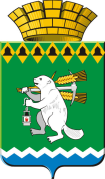 ОБЩЕСТВЕННАЯ  ПАЛАТААртемовского городского округа623780, Свердловская область, город Артемовский, площадь Советов,3	Отчет утвержден на заседании Общественной палатЧлены Общественной палаты принимают участие в работе  комиссий Администрации Артемовского городского округаВ комиссии по противодействию коррупции Администрации Артемовского городского округа – Калугина Р.А.В комиссии Администрации Артемовского городского округа по аттестации муниципальных служащих – Подшивалова И.С.В Совете по образованию при главе Артемовского городского округа –Калугина Р.А.В Совете по патриотическому воспитанию при главе Артемовского городского округа - Калугина Р.А.В комиссии по приему и рассмотрению документов по награждению граждан Артемовского городского округа и присвоения им почетных званий - Калугина Р.А.В конкурсной комиссии для проведения конкурса на замещение вакантной должности муниципальной службы в органах местного самоуправления Артемовского городского округа – Быстраков Г.Н.В составе рабочей группы, утвержденной Постановлением главы АГО по определению мест для размещения мусороперегрузочной станции и полигона ТКО на территории АГО: В.А.Шумейко, Н.И.Галочкин, П.И.Анчугов.В комиссии  по культурно – историческому наследию Администрации Артемовского городского округа - Кожевина И.Е., Кудряшова Т.И.В комиссии по обеспечению реализации муниципальной программы «Формирование современной городской среды в Артемовском городском округе до 2024 года» - Калугина Р.А., Быстраков Г.Н. В комиссиях Думы Артемовского городского округа -  Калугина Р.А.:По противодействию коррупции;Аттестационной комиссии;Комиссии по соблюдению требований к служебному поведению муниципальных служащих, замещающих должности муниципальной службы в Думе Артемовского городского круга, и урегулированию конфликта интересов.     11. В аттестационной комиссии работников культуры Администрации Артемовского городского округа – Калугина Р.А.     12. В координационном совете при Администрации Артемовского городского округа по оценке регулирующего воздействия – Дербенева Л.П.     13.  В комиссии по проведению муниципального конкурса «Лучший двор» - Серегина Т.В.     14.  В Совете по спорту при главе Артемовского городского округа – Щупов Э.В.      15.  Общественные инспектора по охране окружающей среды при Министерстве природопользования и экологии - Кожевина И.Е., Анчугов П.И., Подшивалова И.С.      16. В комиссиях  при Счетной палате Артемовского городского округа– Подшивалова И.С.:Конкурсной комиссии по проведению конкурса на формирование кадрового резерва;Комиссии по соблюдению требований к служебному поведению муниципальных служащих и урегулированию конфликта интересов;Конкурсной комиссии по проведению конкурса на замещение вакантной должности муниципальной службы - инспектор Счетной палаты;Аттестационной комиссии  муниципальных служащих.      17. В комиссии по отбору юридических лиц, индивидуальных предпринимателей, физических лиц – производителей сельскохозяйственной продукции, имеющих право на получение субсидий в целях частичного возмещения затрат – Воронцов А.В.     18. В Совете по развитию агропромышленного комплекса при главеАртемовского городского округа – Воронцов А.В.     19. В Координационном Совете по инвестициям и развитию предпринимательства при главе Артемовского городского округа – Воронцов А.В., Галочкин Н.И.     20. В территориальной трехсторонней комиссии по регулированию социально-трудовых отношений на территории Артемовского городского округа – Тимофеева Н.А.     21. В координационном совете по вопросам охраны труда при администрации Артемовского городского округа – Тимофеева Н.А.     22.  В общественном Совете Управления образования по проведению независимой оценки качества образовательной деятельности муниципальных образовательных учреждений Артемовского городского округа – Тимофеева Н.А., Кудряшова Т.И., Лисивненко В.В.Председатель Общественной  палаты Артемовского городского округаПочетный гражданин Артемовского городского округаРаиса Александровна Калугина11.01.2021 тел. 8- 9126431424  